Государственное учреждение «Зельвенский районный центр гигиены и эпидемиологии»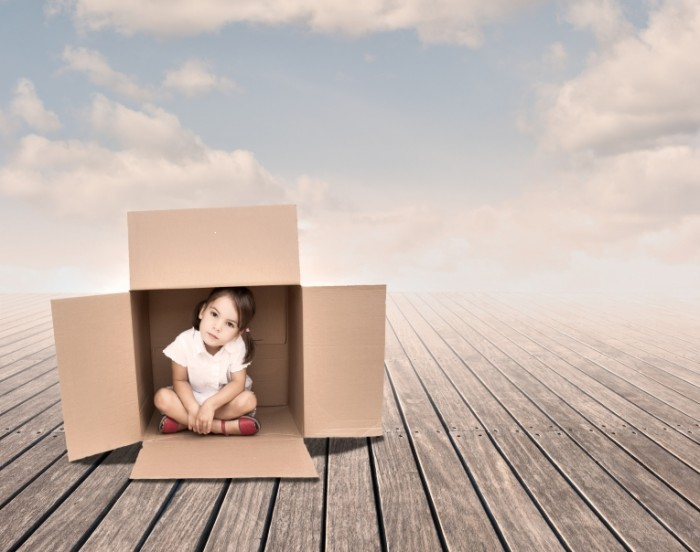 Твои вредные привычки  									меняют  мир  														твоего  ребёнка 2015                                                                                      Тираж 200 экз.